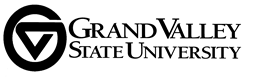 September 11, 2023To:  Prospective BidderSubject:  Request for ProposalGrand Valley State University is accepting proposals for diploma supplies, production and shipping services.  Reference attached instructions and specifications.If you wish to bid on these products and services, please submit your proposals for bid #224-27 no later than 10:00 A.M.   Monday, September 25, 2023. E-mail your proposal to: RFP-Received@gvsu.edu.  E-mail questions to RFP-Received@gvsu.edu.  Subject line to read: Questions 224-27. Questions regarding this request for proposal are due by Friday, September 15, 2023 by 10 :00 AM. Your proposal must be received electronically by the bid opening date and time.  Grand Valley State University is not responsible for e-mail bids affected by spam or not received by the bid opening date & time.  No fax, verbal, or telephone proposals will be accepted.  Before submitting proposal, check to be sure that:The Proposal/Certification/Contract form is signed and witnessed.*  All addenda received are acknowledged*Note: Electronic submission becomes your authorized signatureThank you for your participation,Valerie Rhodes-Sorrelle, C.P.M.  Vendor Relations ManagerProcurement Services - 2033 Zumberge Hall - Allendale, MI  49401Phone - 616/331-2283 - Fax 616/331-3287Diploma Supply, Production, and Shipping SpecificationsBid #224-27GVSU Diploma Information:Grand Valley State University (GVSU) graduates students four times per year (December, April, June, and August). We require diplomas for each graduation period and diploma covers for the Commencement ceremonies in December and April. Diplomas are for Bachelors, Masters, and Doctoral level students. We also require diplomas for students earning undergraduate and graduate level certificates. Approximately 7,750 diplomas are ordered each year.GVSU’s diploma sizesUndergraduate: 10” x 8”Graduate: 11” x 8.5”Doctoral: 14” x 11”Annual Printed Diploma Estimate Estimated Undergraduate (including undergraduate certificates): 6000Estimated Graduate (including graduate certificates): 1500Estimated Doctoral: 250Annual Diploma Cover Estimate:Estimated Undergraduate: 5000Estimated Graduate: 1000Estimated Doctoral: 250Replacement diplomas are ordered throughout the year. Rush ordered diplomas are also ordered throughout the year, although we would like to have the option to print rush order diplomas in-house. We use historical signatures on diploma orders from previous academic years.All diplomas have two signatures: the President of GVSU and the Chair of the Board of Trustees All diplomas list the degree only.Note: undergraduate diplomas may include Latin honors (cum laude, magna cum laude, summa cum laude) and “Graduate of the Honors College”.Note: certificates have additional notation and require a unique template from the degree.Request for information from bidders: Total Projected Cost for Year One (if mailing diplomas to GVSU): $______________Total Projected Cost for Year One (if mailing diplomas directly to students): $______________Submitted pricing is guaranteed for the first two (2) years of the agreement: YES____ NO____If your answer is no, please provide the estimated increases:Estimated Price Increase Year 2: ___%Estimated Price Increase Year 3: ___%Estimated Price Increase Year 4: ___%Costs and ProcessesWhat is the cost of shipping diplomas directly to the student, including additional fees for international student diplomas? What is the paperweight for the diploma paper?What are the start—up costs?Are there any additional fees? If yes, please explain.What is the length of contract?When would we need to renew our contract?What is the annual increase of diploma supplies & mailing costs? What are the options to include signatures of previous GVSU presidents and board of trustee members for students requesting a replacement diploma from previous years?What is your process for providing replacement diplomas (non-damaged)?Is there a minimum order size?Would GVSU have the capability to print one-off diplomas in house?  If so, how do you share diploma paper and the diploma template with GVSU?If GVSU chooses to charge for e-diplomas, is the additional charge returned to GVSU via check or applied to our monthly/quarterly bill?What is your process for handling damaged diplomas? What is your process for handling damaged diploma covers?TimingWhat is the projected turnaround time for diplomas to be mailed to GV? Directly to Students? What is the projected turnaround time for diploma covers to be mailed to GVSU?Please detail your onboarding timeline and process. Data Security and StorageHow is data securely transferred and stored?How do you verify the authenticity of an e-diploma?What happens when there is a need to rescind a degree?  How is the e-diploma revoked?How many diploma templates are available to us? Students in our Honors College would follow a different template to indicate their participation in the Honors CollegeStudents earning a certificate would follow a different templateIs your website accessible to those who require ADA compliant services? Do staff complete FERPA training annually?Customer Service/OtherWhat level of customer support do you provide to our students if they request a replacement diploma or have diploma related questions? Are there additional features with your products that are unique? What support would you provide our office if we had questions about our diploma services, technical issues with the software, or needed immediate assistance?Describe the issue resolution process, including the steps for raising, escalating, and resolving an issue. GENERAL TERMS & CONDITIONS (REV. 8.31.23)1.0 The Supplier shall comply with the University’s policy and procedures (https://www.gvsu.edu/purchasing) and any additional instructions issued from time to time by the University.1.1.1 During the period of contract, no change is permitted to any of its conditions and      specifications unless the Supplier receives prior written approval from the University.1.1.2 Should the Firm find at any time that existing conditions make modification in contract requirements necessary, it shall promptly report such matter to the University for its consideration and decision.1.1.3 The Firm shall comply with any and all federal, state or local laws, now in effect or hereafter promulgated which apply to the operation herein specified.1.1.4 The Firm’s performance may be evaluated by a designee or an Advisory Committee of the University meeting from time-to-time during the period of contract.  It will be the responsibility of the Firm to respond, in writing if so requested, to inquiries, requests for change, and recommendations.1.1.5 The Firm shall provide the University, with telephone numbers and addresses of management personnel and shall arrange for at least one such person to be available during the University’s normal working hours by telephone. The Firm shall also provide sufficient backup in times of staff shortages due to vacations, illnesses, and inclement weather.1.1.6 The Firm shall maintain applicable insurance coverage with appropriate coverage limits.  The Firm shall provide the name of the primary insurance carrier and their trade rating which may apply to the operation herein specified. 2.0 TerminationThe University may terminate this agreement for any reason, including but not limited to, changes in the market price of the products and non-appropriation of federal or state funding to University, by delivering not less than thirty days prior written notice to Supplier.If termination is due to default by Supplier, Supplier shall have ten days from receipt of notice to cure the default. If Supplier fails to cure within the ten-day period, university may terminate this agreement immediately.The failure of university to exercise its rights of termination for default due to Supplier’s failure to perform as required in any one instance shall not constitute a waiver of termination rights in any other instance. 3.0 General Terms and ConditionsThe terms and conditions shall govern any agreement issued as a result of this solicitation.  Additional or attached terms and conditions which are determined to be unacceptable to the University may result in the disqualification of proposals.  Examples include, but are not limited to: liability for payment of taxes, subjugation to the laws of another state, and limitations on remedies.3.1.1 Interpretation, Enforcement and Forum of LawsFor disputes between University and Supplier, this agreement shall be governed by, construed, interpreted, and enforced solely in accordance with the laws of the State of Michigan and the venue shall lie in Kent County. 3.1.2 Compliance with LawSupplier warrants and certifies that in the performance of this agreement, it has complied with or will comply with all applicable statutes, rules, regulations and orders of the United States, and any state or political subdivision thereof, including but not limited to, laws and regulations pertaining to labor, wages, hours and other conditions of employment.3.1.3 Funding Provided by Federal Contracts or GrantsWhere federal contracts or grants provide funding to University, it is the responsibility of the Supplier and University to comply with all FAR (Federal Acquisition Regulations) applicable laws and regulations by completing any certifications and disclosures and any other requirements. When federal contract or grant funds are used on purchases under this agreement, which exceed $25,000, certification must be provided in writing that the Supplier is not debarred, suspended, or proposed for debarment by the Federal Government.3.1.4 InsolvencyIn the event of any proceedings in bankruptcy or insolvency by or against Supplier, or in the event of the appointment (with or without it’s consent) of an assignee for the benefit of creditors, or a receiver, University may cancel this agreement without prior notice and without incurring any liability whatsoever to Supplier.3.1.5 AssignmentsSupplier shall not assign this agreement or any of Supplier’s rights or obligations hereunder, without University’s prior written consent. Any purported assignment made without prior written consent shall be void and of no effect.3.1.6 Patent Trademark and Copyright InfringementThe Supplier warrants that the products/services hereby sold, either alone or in combination with other materials, do not infringe upon or violate any patent, copyright, trademark, trade secret, application or any other proprietary right of any third party existing under laws of the United States or any foreign country.  The Supplier agrees, at its own expense, to defend any and all actions or suits alleging such infringements and will hold University, its officers, agents, servants, and employees harmless from any and all losses, expenses, claims, (including reasonable attorney’s fees), or judgments arising out of cases of such infringement.3.1.7 Use of Name, Logos, etc. in AdvertisingSupplier agrees not to make reference to this agreement or use University logo or trademarks in any advertising material of any kind without expressed written permission.  University agrees not to make reference to this agreement or use the logo of Supplier in any advertising and marketing materials of any kind without the expressed written permission of the Supplier. 3.1.8 IndemnificationSupplier agrees to indemnify and hold University harmless from and against all liability, losses, damages, claims, liens, and expenses (including reasonable legal fees) arising out of or connected with the products purchased, work or services performed, or resulting from damages or injuries incurred by or to University by reason of any defect in manufacture, construction, inspection, delivery, material, workmanship, and/or design of any goods and services furnished hereunder, excepting only such liability as may result solely from the acts of negligence of University or its employees.  Supplier, at the request of University, shall undertake to defend any and all suits and to investigate and defend any and all claims whether justified or not, if such claim or suit is commenced against University or its respective officers, agents, servants, and employees.3.1.9 InsuranceThe Supplier will procure and maintain, at all times during the term of this contract, at their sole cost and expense the following minimum insurance coverages:a.	Commercial General Liability with Pollution Legal Liability in limits of not less than $2,000,000 per occurrence and $10,000,000 policy aggregate.b.	Auto Liability with appropriate endorsements for transporting and pick up delivery and non-owned disposal sites: $1,000,000 Combined single limitc.	Workers Compensation with Statutory limits and Employers Liability: $500,000 each incident and each diseased.	Umbrella or Excess Liability: $5,000,000 per occurrence and in the aggregate. Coverage will sit excess over Supplier’s Commercial General Liability/Pollution Legal Liability, Employers Liability, and Auto Liability/Pollution Legal LiabilityThe Supplier shall name Grand Valley State University as Additional Insured on a primary and noncontributory basis under the following policies: Commercial General Liability, Umbrella or Excess Liability and Auto Liability. The Supplier shall waive rights of subrogation against Grand Valley State University on any policy where said waiver is legally permitted. The Supplier shall provide Grand Valley State University with Certificate(s) of Insurance which evidence all required coverages, as well as copies of all applicable endorsements. Failure to provide a Certificate of Insurance, or the relevant Endorsement(s) does not waive the Supplier’s obligation to carry the required coverage.3.2.1 Licenses/Permits/Taxes and Tax Exempt StatusSupplier shall be responsible for obtaining all permits, licenses and bonding, to comply with the rules and regulations of any state, federal, municipal or county laws or any city government, bureau or department applicable and assume all liability for all applicable taxes.University is a 501(c) (3) not-for-profit corporation and is exempt from state sales and use taxes imposed for services rendered and products, equipment or parts supplied. All prices listed and discounts offered are exclusive of sales and use taxes. Supplier has the duty to collect all taxes in connection with the sale, delivery or use of any items, products or services included herein from University (if for the purpose of resale), at the taxable rate in effect at the time of invoicing.  Supplier shall comply with the tax requirements of the State of Michigan.  University shall furnish to Supplier a certificate of exemption in form and timeliness acceptable to the applicable taxing authority.3.2.2 Americans with Disabilities ActSupplier shall comply with all applicable provisions of the Americans with Disabilities Act and applicable federal regulations under the Act.3.2.3 Alcohol, Tobacco & Drug Rules and RegulationsEmployees of the Supplier and its subcontractors shall comply with all instructions, pertaining to conduct and building regulations of the University.  University reserves the right to request the removal or replacement of any undesirable employee at any time.All buildings at all University locations are tobacco-free. Use of tobacco products is not permitted in any area inside any buildings.  Smoking is prohibited within twenty-five (25) feet of any building, within twenty-five feet of any bus stop on University property and within twenty-five feet of the Little Mac Bridge on the Allendale campus. The Supplier is expected to respect this tobacco-free policy and fully comply with it.The Supplier agrees that in the performance of this agreement, neither the Supplier nor any of its employees shall engage in the unlawful manufacture, distribution, dispensing, possession, or use of a controlled substance, including alcohol, in conducting any activity covered by this agreement.  University reserves the right to request a copy of the Drug Free Workplace Policy. The Supplier further agrees to insert a provision similar to this statement in all subcontracts for services required.3.2.4 Equal OpportunityThe provisions of Section 202 of Executive Order 11246.41 C.F.R. Sec. 60-1.1 C.F.R. Sec. 60-250.4 and 41 C.F.R. Sec. 60-741.4 are incorporated herein by reference and shall be applicable to this agreement unless this agreement is exempted under the rules, regulations, or orders of the U.S. Secretary of Labor.3.2.5 Non-DiscriminationIn the provision of goods and/or services to Grand Valley State University, the parties agree to comply with applicable state and federal rules governing Equal Employment Opportunity and Non-Discrimination and Grand Valley State University’s Commitment to Inclusion and Equity and Equal Opportunity/affirmation Action Policy.  In the performance of a contract to provide goods or services to Grand Valley State University, the vendor agrees to not discriminate on the basis of age, color, disability, familial status, height, marital status, national origin, political affiliation, race, religion, sex/gender (including gender identity and expression), sexual orientation, veteran or active duty status or weight.3.2.6 Sexual Harassment and Bias IncidentsFederal law and the policies of the University prohibit sexual harassment.   Supplier is required to exercise control over its employees so as to prohibit acts of sexual harassment.  If University in its reasonable judgment determines that any employee of Supplier has committed an act of sexual harassment, Supplier agrees as a term and condition of this agreement to cause such person to be removed from University’s facility and to take such other action as may be reasonably necessary to cause the sexual harassment to cease.3.2.7 Compliance with SpecificationsThe Supplier warrants that all goods, services, or work supplied under this agreement shall conform to specifications, drawings, samples, or other descriptions contained or referenced herein and shall be merchantable, of good quality and workmanship and free from defect.  The Supplier also warrants that all goods covered by this agreement which are the product of the Supplier or are in accordance with its specifications, will be fit and subject to University inspection before acceptance, and also to later rejection if use reveals defects not apparent upon receipt; and if rejected will be held at Supplier’s risk and expense for storage and other charges after 60 days of storage, goods may be disposed of without cost to University.  Neither receipt of goods nor payment therefore shall constitute a waiver of this provision.3.2.8 GratuitiesUniversity may, by written notice to Supplier, cancel the agreement if it discovers that gratuities, in the form of entertainment, gifts or the like, were offered or given by Supplier to any officer or employee of University with a view toward securing an agreement or securing favorable treatment with respect to the awarding of this agreement.3.2.9 Covenant Against Contingency FeesSupplier certifies that it has neither offered nor paid a contingency fee to any individual, agent, or employee of University to secure or influence the decision to award this agreement to Supplier.3.3.1 Suspension or DebarmentUniversity may, by written notice to the Supplier, immediately terminate the agreement if it is determined that the Supplier has been debarred, suspended or otherwise lawfully prohibited from participating in any public procurement activity, including but not limited to, being disapproved as a subcontractor by any public procurement unit or other governmental body.3.3.2 Conflict of InterestIn order to avoid even the appearance of any conflict of interest, neither University nor Supplier shall employ any officer or employee of the other party for a period of one year from the date hereof.3.3.3 Strikes or LockoutsIn the event Supplier should become involved in a labor dispute, strike or lockout, Supplier will be required to make whatever arrangements that may be necessary to insure that the conditions of this agreement are met in their entirety. Should the Supplier be unable to fulfill its obligations under this agreement, University shall have the right to make alternative arrangements to insure the satisfactory performance of the agreement during the time Supplier is unable to perform the required duties.  Any costs incurred by University, as a result of such job action, shall be reimbursed by the Supplier.3.3.4 Force MajeureNeither party shall be held responsible for any losses resulting if the fulfillment of any terms or provisions of this agreement are delayed or prevented by any cause not within the control of the party whose performance is interfered with, and which by the exercise of reasonable diligence, said party is unable to prevent.3.3.5 Modification of TermsNo waiver or modification of any of the provisions hereof shall be binding unless mutually agreed upon by University and the Supplier, in writing, with signatures of authorized representatives of all parties authorizing said modification. 3.3.6 Continuation of Performance through TerminationSupplier shall continue to perform, in accordance with the requirements of this agreement, up to the date of termination, as directed in the termination notice.3.3.7 Proprietary/Confidential Information University considers all information, documentation and other materials requested to be submitted in response to this solicitation to be of a non-confidential and/or non-proprietary nature and therefore shall be subject to public disclosure.  Supplier is hereby notified that University adheres to all statutes, court decisions and the opinions of the State of Michigan regarding the disclosure of proposal information.All information, documentation, and other materials submitted by Respondent in response to this solicitation or under any resulting contract may be subject to public disclosure under the Freedom of Information Act. 3.3.8 Strict ComplianceThe parties may at any time insist upon strict compliance with these terms and conditions, notwithstanding any previous custom, practice or course of dealing to the contrary.3.3.9 Entire AgreementThis agreement together with the Exhibits annexed hereto constitutes the entire agreement between the parties and supersedes all prior agreements whether written or oral between the parties.  Documents subject to Freedom of Information Act will only be released after award.3.4.1 Addendums      If any vendor addendum(s) and/or exhibit(s) conflict with GVSU’s specifications, terms and conditions, GVSU’s terms and conditions will prevail.  EXPORT CONTROLS. It is Grand Valley State University policy to remain compliant at all times with all U.S. export control regulations, including but not limited to the International Traffic in Arms Regulations and Export Administration Regulations. Before furnishing goods, software, services or technical data that are on the U.S. Munitions List (22 CFR 121) or in the 500- or 600-series of the Commerce Control List (15 CFR 774), [named Agreement party or any other party to this agreement] must notify Grand Valley State University’s Office of Research Compliance and Integrity that such items are export-controlled. [Named Agreement party or any other party to this agreement] will ship export-controlled items only after Grand Valley State University’s Office of Research Compliance and Integrity has furnished written confirmation that Grand Valley State University is prepared to accept delivery of such items.Contractor: ________________________________________________________________________________Date: _________________________________________ Bid No.: _________224-27______________________Project: Diploma supplies, production and shipping services______ _________________________________Bid opening date and time: ___Monday, September 25, 2023 - 10:00 A.M.________________________________ Location: _ __________          Zumberge Michigan Hall ____________________________ _________________  ______________________    Allendale, MI, 49401_________________________________________________Attached or included are the following proposed Contract Documents:Invitation to BidSpecificationsInstructions to BiddersGeneral Terms & ConditionsProposal & ContractBidder acknowledges receipt of the following addenda:          Addendum No. ____________  Dated ________________          Addendum No. ____________  Dated ________________If awarded this contract, upon receipt of contract sign by Grand Valley State University, the undersigned agrees to begin and complete all work in accordance to the schedule coordinated with the University Communications Department.The undersigned proposes to furnish all labor, materials / product, equipment, tools and services required, unless otherwise noted, to complete the work in accordance with the bid specifications. Documents listed herein, including all addenda issues pertaining to same, for the same, for the sum or sums stated below, and agrees that these documents will constitute the contract if accepted by Grand Valley State University.The undersigned declares the following legal status in submitting this quotation:[     ]	A corporation organized and existing under the laws of the State of ________________[     ]	A partnership[     ]	An individual doing business as (DBA) _______________________________________The undersigned certifies that company is at least 51% owned, controlled and actively managed by: African American	             Asian American			 Hispanic American	 Native American    	             Woman/Women                                              Indian American          Veteran  Owned      	             Disabled Person(s)		                Non-Minority              	The undersigned certifies that their company IS or IS NOT currently debarred, suspended or proposed for debarment by any federal entity.  The undersigned agrees to notify the University of any change in this status, should one occur, until such time as an award has been made under this procurement action._________________________________________________________________________Company Name                                                            		____________________________________________________________________________________Address                                                              		City/State/Zip Code_________________________    _________________________    ______________________________  Telephone No.			   Fax No.                        	     E-Mail Address___________________________________________    _______________________________________Contractor's Signature                                                      Name & Title                        ___________________________________________    _______________________________________Witness' Signature                                                            Name___________________________________________     _______________________________________Tax Identification No.                                                        DateACCEPTANCE:  This proposal is accepted by Grand Valley State University__________________________________________    ________________________________________Signature of Authorized Agent                                        Name & Title_________________________    _________________________    ______________________________  Telephone No.			   Fax No.                        	     E-Mail Address__________________________________________    ________________________________________Witness' Signature                                                          Name__________ 38 1684280______________________    ________________________________________GVSU Tax Identification No.                                           DateProposal: Office of the RegistrarProposal: Office of the RegistrarProposal: Office of the RegistrarItemUnit of MeasureUnit CostDiploma (Undergraduate)Each$Diploma (Graduate)Each$Diploma (Doctoral)Each$CertificateEach$eDiplomaEach$eCertificateEach$Replacement DiplomaEach$Honorary DegreeEach$Insertion/Mailer/Postage if mailed to student (Undergraduate Diploma)Each$Insertion/Mailer/Postage if mailed to student (Graduate Diploma)Each$Insertion/Mailer/Postage if mailed to student (Doctoral Diploma)Each$Insertion/Mailer/Postage (if mailed to GVSU)Total$International Diploma Mailing FeesEach$Set up & Die chargeEach$School SealEach$Signature ChangeEach$Software Charge (if applicable)$Subscription Fee (if applicable) $Rush Order FeeEach$Diploma Cover (Undergraduate)Each$Diploma Cover (Graduate)Each$Diploma Cover (Doctoral)Each$